By January 20, 2023, (Friday), with all supporting documents, mail your application to:Martha Whitman, 1485 Holly Lake Circle, Snellville, GA  30078 OR by email to the committee at:  GCMGAgrants@gmail.comCheck List:    Does your attached application contain all of the following information?www.gwinnettmastergardeners.comGWINNETT COUNTY MASTER GARDENER ASSOCIATION2023 GRANT APPLICATIONSubmit no later than January 20, 2023together with all supporting documentation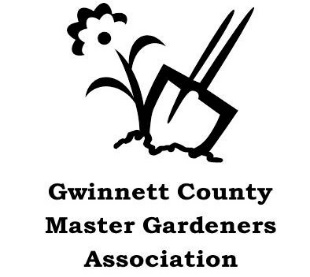 Project Leader &Contact InformationName:  Email: Phone / Primary:                                                                                        Phone / Secondary Phone / Primary:                                                                                        Phone / Secondary What is the amount of grant being requested:  $500 MaximumWhat is the amount of grant being requested:  $500 Maximum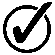 The Project Leader is a Master Gardener and current GCMGA member who will pay 2023 dues no later than February 28, 2023.Project Title and detailed description of the work to be completedLocation of this project: street, city, and zipThis property is owned by whom?Proposed project start date and projected completion dateDescribe the benefit of this project to the Gwinnett Community it servesDescribe the education component contained in the projectDescribe plans for ongoing maintenanceApproximate the number of volunteers who will work on this projectRequired Attachments:       Timeline (be specific to allow the project to be properly evaluated)     Written approval of the property owner if not owned by Gwinnett County     Photos and/or drawings of the proposed project     Detailed budget of plant and materials with cost estimates